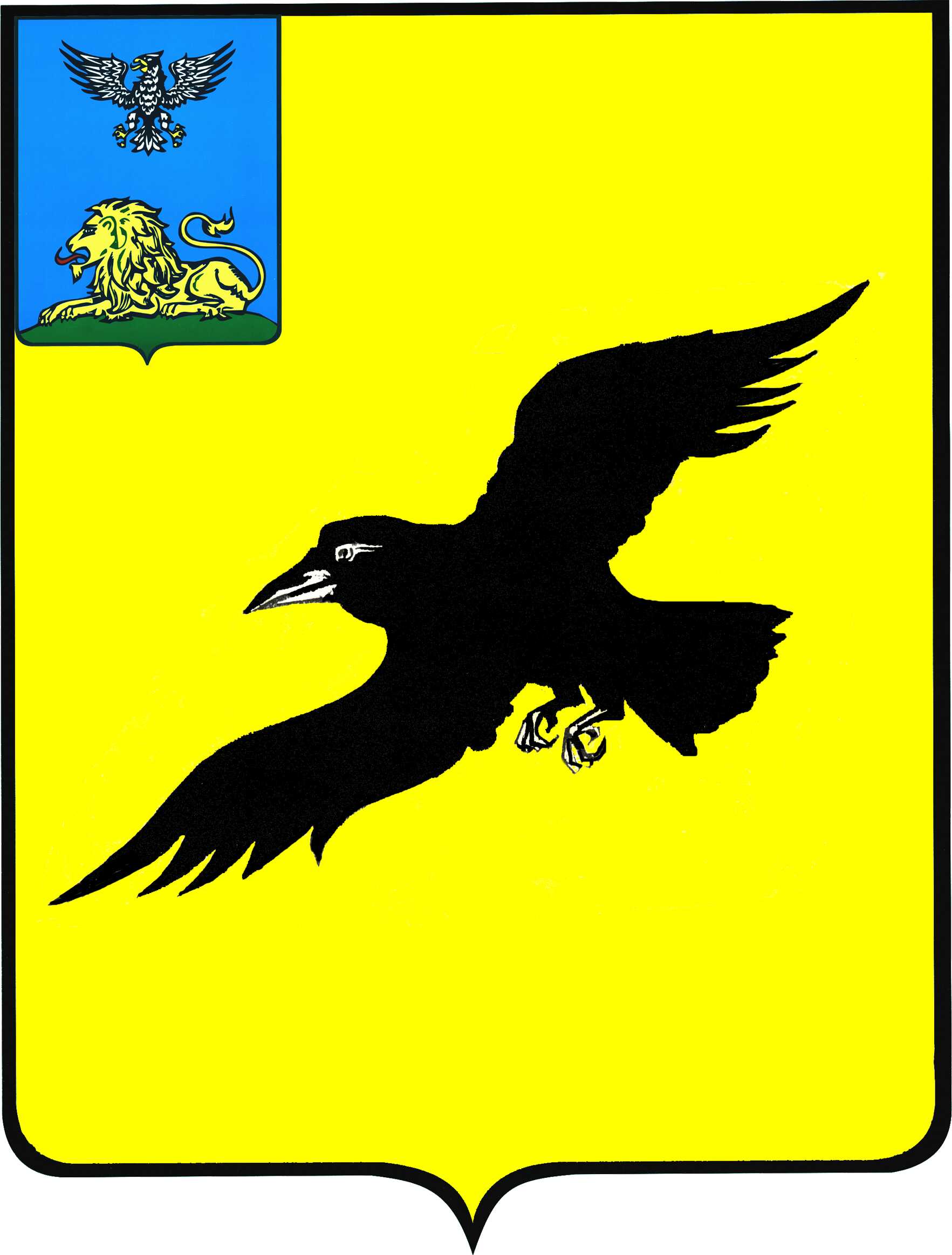 Б е л г о р о д с к а я   о б л а с т ьАДМИНИСТРАЦИЯ ГРАЙВОРОНСКОГО ГОРОДСКОГО ОКРУГАПОСТАНОВЛЕНИЕГрайворон«_03_ »  _апреля_ 2023_ г.							             	№ __207__В целях приведения нормативных правовых актов администрации Грайворонского городского округа в соответствие с нормами действующего законодательства постановляю:1.	Внести следующие изменения в постановление администрации Грайворонского городского округа от 22 февраля 2023 года №122 
«Об организации оплачиваемых общественных работ на территории Грайворонского городского округа на 2023 год».в перечне видов оплачиваемых работ на 2023 год, утвержденном 
в пункте 1 вышеназванного постановления:во втором абзаце раздела «Сельское хозяйство:» слова «Возделывание» заменить словами «возделывание», далее по тексту. 2.	Опубликовать настоящее постановление в газете «Родной край»                      и сетевом издании «Родной край 31» (rodkray31.ru), разместить на официальном сайте органов местного самоуправления Грайворонского городского округа (grajvoron-r31.gosweb.gosuslugi.ru).3.	Контроль за исполнением постановления возложить на первого заместителя главы администрации городского округа А.А. Бляшенко.О внесении изменений в постановление администрации Грайворонского городского округа 
от 22 февраля 2023 года №122Глава администрации Г.И. Бондарев